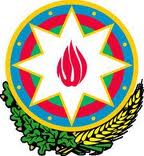 STATE SERVICE FOR REGISTRATION OF REAL ESTATE UNDER THE STATE COMMITTEE ON PROPERTY ISSUES OF THE REPUBLIC OF AZERBAIJAN_______________________EXTRACT_______________________from State register of real-estate  on State Registration of RightsSerial XX										# XXXXXXContent of the entity as the complex of propertyTitleholders:Titles for the real estate have been registered at sheet # 174 in #1 log under the state register of the real estate.Registered entityTitle of real estate (type)Address (location)Type of ownership of entity as property complexType of title on entity as property complexDesignationTotal area (m2)Plot (size, ha)Type of ownership over plotType of title over plotRegister #LiterDescription (designation)FloorsArea under structure (m2)Total area (m2)ABCDEFGHIJKNoName of titleholderShareRegister noRegistry date1N. XXXX / signed				sealManagerG. XXXXX / signedHead of registry dept. ABSHERON ZONAL OFFICE, STATE SERVICE FOR REGISTRATION OF REAL ESTATE UNDER THE STATE COMMITTEE ON PROPERTY ISSUES OF THE REPUBLIC OF AZERBAIJAN